ANEXO V (Modelo ORIENTATIVO para el informe)Comentarios para el tribunal (se recomienda indicar de 1 a 3 puntos fuertes y otros tantos puntos débiles):Santander, a _________________ de 201_     Fdo.   ______________________________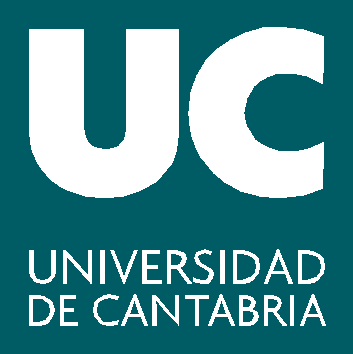 Informe del Director/aTFG Grado en xxxxxTítulo del trabajo:Alumno(a):Director/ao directores:Fecha:[Califica de 1 (muy escaso) a 5 (excelente) las siguientes tareas desarrolladas por el alumno/a]12345No aplicableAprendizajeCreatividad e iniciativa.Compromiso y Autonomía en el trabajoCapacidad de trabajo en equipo (en su caso)Tiempo de dedicación adecuado